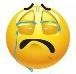 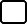 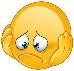 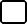 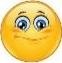 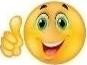 How many toys are there?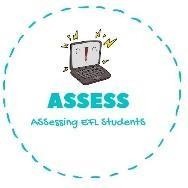 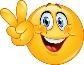 ENGLISH EXAMWriting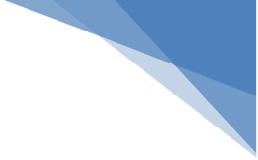 There are t_ _	k _ _ _ _.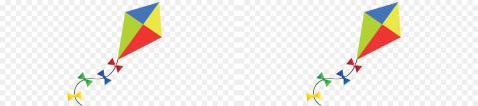 There is o _ _	r _ _ _ _ .	There are f _ _ _ c _ _ _ _.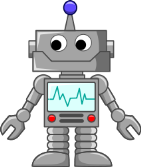 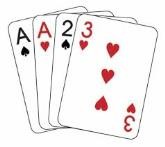  There are t _ _ _ _ t _ _ _ _ b _ _ _ _.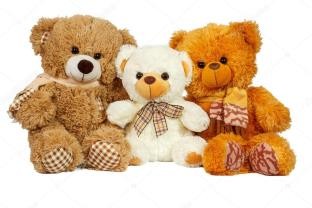 Complete the sentencesAssessing EFL Students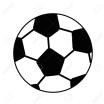 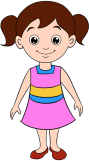 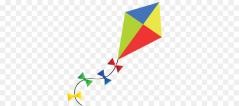 Linda is a  	Linda has a	and a  		 Linda is wearing a	dressHas Linda a robot?  	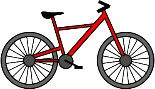 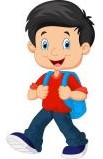 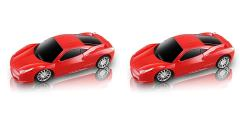 Daniel is a  	He goes to school in his  	             Daniel has two	. They are r		. Has Daniel a teddy bear?			.